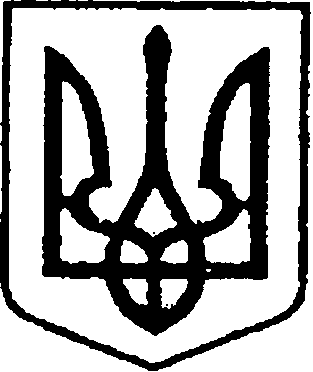 УКРАЇНАЧЕРНІГІВСЬКА ОБЛАСТЬН І Ж И Н С Ь К А    М І С Ь К А    Р А Д А39 сесія VII скликанняР І Ш Е Н Н Явід 26 червня 2018 р.                             м. Ніжин	                              №40-39/2018Про упорядкування умов оплатипраці секретаря Ніжинськоїміської ради Салогуба В. В.           Відповідно до статті 26, пункту 5 частини 4 статті 42, статей 59, 73  Закону України «Про місцеве самоврядування в Україні», статей 10, 14, 15, 21 Закону України «Про службу в органах місцевого самоврядування», керуючись Постановами Кабінету Міністрів України від 09.03.2006 р. №268                               «Про упорядкування структури та умов оплати праці працівників апарату органів виконавчої влади, органів прокуратури, судів та інших органів», від 19.07.2006 р. №984 «Деякі питання оплати праці працівників апарату органів виконавчої влади, органів прокуратури, судів та інших органів», від 12.05.2007 р. №700               «Про внесення змін до Постанови Кабінету Міністрів України від 09.03.2006 р.                 №268», від 06.02.2008 р. №34 «Про внесення змін до деяких постанов Кабінету Міністрів України», статтею 12 Регламенту Ніжинської міської ради Чернігівської області VII скликання, затвердженого рішенням Ніжинської міської ради Чернігівської області VII cкликання від 24 листопада 2015 року №1-2/2015, міська рада вирішила:1.На виконання постанови Кабінету Міністрів України від 10.05.2018 р. №363 «Про внесення змін до постанови Кабінету Міністрів України від 9 березня 2006 р. №268» з 18 травня 2018 року встановлювати секретарю Ніжинської міської ради Салогубу Валерію Володимировичу посадовий оклад, встановлений                        для посадових осіб органів місцевого самоврядування згідно з постановою Кабінету Міністрів України від 09.03.2006 р. №268 «Про упорядкування структури та умов оплати праці працівників апарату органів виконавчої влади, органів прокуратури, судів та інших органів» (із змінами) на підставі розпоряджень міського голови.2.Вважати таким, що втратило чинність з 18 травня 2018 року рішення Ніжинської міської ради від 02 лютого 2016 року №28-7/2016                                        «Про упорядкування умов оплати праці секретаря Ніжинської міської ради Чернігівської області VІІ скликання Салогуба В. В.».3.Виплати, вказані у пункті 1 цього рішення здійснювати у межах затверджених міською радою видатків на оплату праці за наявності коштів, передбачених на такі виплати.4.Міському голові Ліннику А. В. забезпечити організацію виконання цього рішення та оприлюднення протягом п’яти робочих днів з дня його прийняття шляхом розміщення на офіційному сайті Ніжинської міської ради.5.Контроль за виконанням рішення покласти на постійну комісію міської ради з питань регламенту, депутатської діяльності та етики, законності, правопорядку, антикорупційної політики, свободи слова та зв’язків                                    з громадськістю (голова комісії – Щербак О. В.)   Міський голова		 						                    А. В. Лінник